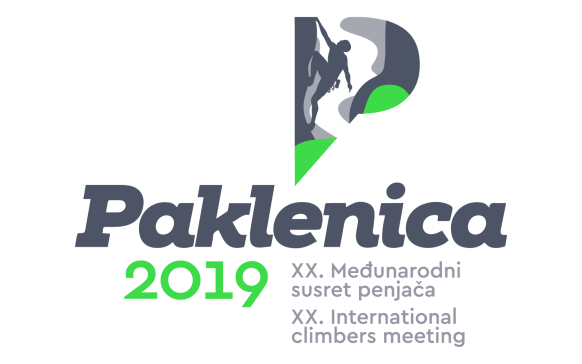 Natjecanje „ Big Wall Speed Climbing“ Nacionalni park Paklenica, Starigrad - Paklenica, Hrvatska27. travnja 2019.Prijavni obrazacČlanovi timaIme, prezime i datum rođenja								Ime, prezime i datum rođenja								Država										Adresa																				_____Tel.			 E:mail___________________________________________										Kratka biografija  (obavezna u slučaju potrebe selekcije prijavljenih timova)
_________________________________________________________________
_________________________________________________________________
_________________________________________________________________
_________________________________________________________________
_________________________________________________________________Navesti kategoriju u kojoj se natječete:Muški parŽenski parMješoviti parČlanovi tima su osigurani u slučaju nezgode?Da  NeMolimo Vas da popunjeni prijavni obrazac pošaljete najkasnije do 19. travnja 2019. na adresu: prezentacija@paklenica.hr ili fax. 023 359 133.